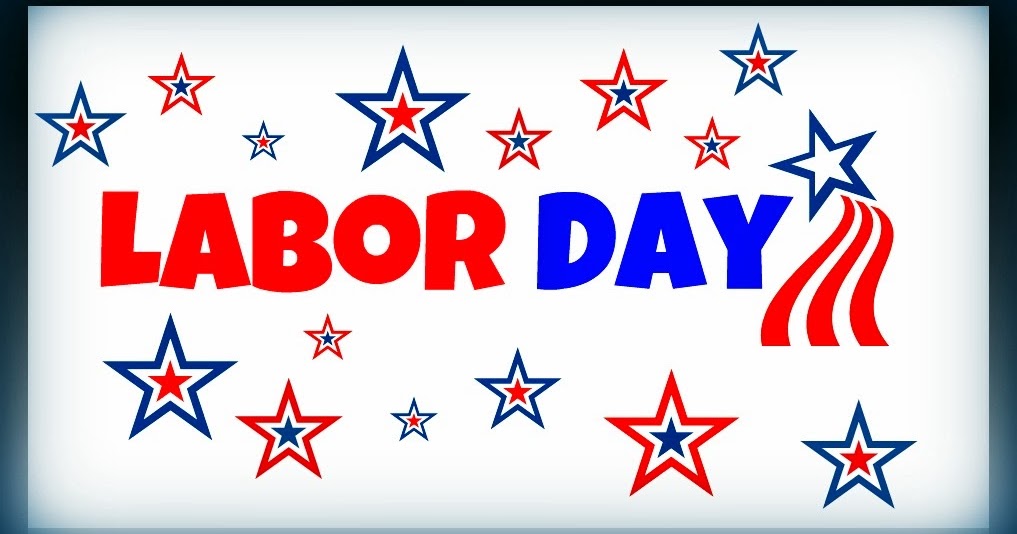 THIS ORGANIZATION IS AN EQUAL OPPORTUNITY EMPLOYER     FOOD SERVICE DIRECTOR JENNY MICHAEL 623.474.2120 X 876